Особенности детей в возрасте 3–4 года. Основная особенность, которая проявляется в возрасте 3–4 года, связана с так называемым кризисом трех лет. В этот период ребенок стремится к самостоятельности, начинает во всем противоречить взрослым, очень четко отстаивать свои позиции. Причем касается это даже очень покладистых детей, которые раньше во всем слушались родителей. Для взрослых важно в это время не пытаться усмирить ребенка, а дать ему больше самостоятельности. Также в этот период у малыша появляется множество вопросов относительно окружающего его мира. Ребенок начинает интересоваться абсолютно всем, что происходит вокруг, задавать родителям кучу вопросов. Память детей в этот период образная, запоминаются в основном только яркие моменты, эмоционально окрашенные и связанные с какой-то деятельностью малыша. При этом эпизоды, в которых ребенок непосредственно участвовал, запоминаются ему на довольно длительное время. Внимание ребенка не концентрируется подолгу на одном предмете или человеке, а довольно рассеянным образом перемещается с одного на другое. Также в это время малыш начинает наблюдать, понимать и принимать правила общения с другими детьми.Советы родителям:1.Не нужно пытаться перебороть упрямство ребенка, это может занизить его самооценку и в будущем отразиться на его уверенности в собственных силах.2.Не нужно пытаться сделать всё за ребенка, наоборот, следует прививать ему самостоятельность, например, давать возможность самому убирать игрушки.3.Не стоит обращать особого внимания на истерики ребенка, удовлетворять его требования или ругать его. В дальнейшем это приведет к тому, что он будет использовать крик и слезы по любому поводу.4.Не надо постоянно ругать и наказывать ребёнка за все неприятные для вас проявления его самостоятельности.5.Не надо говорить "да" когда необходимо твёрдое "нет".6.Не подчёркивать свою силу и превосходство над ним.7.Основное правило для родителей – следите за собой. В таком возрасте ребенок повторяет почти все, что говорят и делают родители, так что в первую очередь нужно заниматься собственным воспитанием.«Воспитание всегда должно происходить на основе настоящей любви.»Фиона Димас-Херд.Режим дня  для детей дошкольного возраста на холодный           период.с 01.09.2022г. по 31.05.2023г.Группа «Зайчата»(3-4 года)Сетка занятийорганизованной образовательной деятельностина 2022-2023 уч. г.Группа «Зайчата»    С вашими детьми работают.Воспитатели: Чунихина Ирина Сергеевна.Туркова Полина Александровна.Младший воспитатель: Костенко Галина Васильевна.Музык.руководитель : Сизова Екатерина Сергеевна.Логопед: Лебедева Надежда Юрьевна.Дефектолог: Груздева Наталья Александровна.Психолог: Гаврилина Анна Валериевна.Заведующий детским садом  МДОУ № 3 «Ивушка» ЯМРШаброва Алевтина Ивановна.МДОУ №3 «Ивушка» ЯМР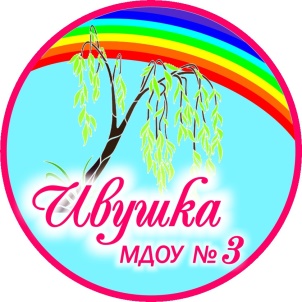 Буклет«Возрастные особенности детей 3-4 года»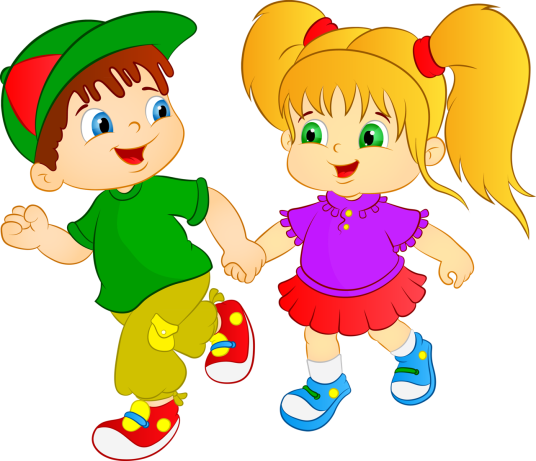   Подготовили воспитатели: Туркова П.А., Чунихина И.С.                  2022г.Режимные моментыВремяПрием детей на улице. Самостоятельна деятельность, совместная деятельность, индивидуальная работа. Утренний круг.7.00-7.30Возвращение с прогулки. Культурно - гигиенические навыки.7.30-7.40Утренняя гимнастика.7.50-8.00Подготовка к завтраку. Завтрак.8.15-8.35Самостоятельная деятельность детей, подготовка к ООД.8.40-9.00Организованная образовательная деятельность.ООД по расписаниюВторой завтрак.9.40-9.50Подготовка к прогулке. Прогулка (игры, самостоятельная деятельность детей, наблюдения и т.д.)Возвращение с прогулки, переодевание.9.50-12.00Обед.12.00-12.25Подготовка ко сну. Дневной сон.12.25-15.00Постепенный подъем, гимнастика после сна, закаливание.15.00-15.15Подготовка к полднику. Полдник.15.15 -15.25Организованная образовательная деятельность.ООД по расписаниюИгры, самостоятельная деятельность, сов. деятельность.15.40-16.40Культурно – гигиенические процедуры. Подготовка к ужину. Ужин.16.40-17.00Подготовка к прогулке. Прогулка. Игры, самостоятельная деятельность. Вечерний круг. Уход домой.17.00-19.00.№Дни неделиОрганизованная образовательная деятельность1ПонедельникПриобщение к социокультурным ценностям// Ознакомление с миром природыМузыка2ВторникРазвитие речиФизическая культура3СредаФормирование элементарных математических представленийЛепка/Аппликация 4ЧетвергРазвитие речиФизическая культура 5ПятницаРисованиеМузыка